Weekoverzicht 12 mei tot en met 15 meiDinsdag 12 meiWoensdag 13 meiDonderdag 14 mei Vrijdag 15 mei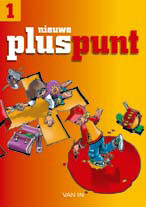 p. 32filmpje:https://www.wiskanjerfilmpjes.be/moovs/werken-met-vlakke-figuren/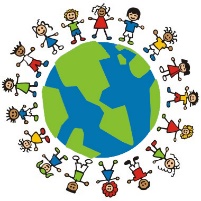 Filmpjes:https://schooltv.nl/video/hoe-leven-bijen-harde-werkers-die-honing-maken/#q=hoe%20leven%20bijen%20harde%20werkershttps://schooltv.nl/video/bijen-het-verhaal-van-de-honingmakers/#q=honingmakershttps://schooltv.nl/video/insecten-irritant-maar-ook-nuttig-voor-de-natuur/#q=insectenWerkboekje insectenp. 42 nr. 2, 3 en 4p. 44 nr. 1 en 2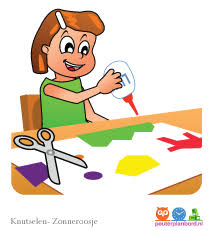 VouwfigurenFilmpje:https://www.youtube.com/watch?v=78iPqb5PS8Ehttps://www.youtube.com/watch?v=eHmw2ZlxG0Uhttps://www.youtube.com/watch?v=CYeVrSWUVPAhttps://www.youtube.com/watch?v=nIFuELPX6KYProbeer maar eens Werkboekje vriendjes van 10Filmpjes:https://www.youtube.com/watch?v=mGABEeCxqooWerkblad: veilig in de autoWerkblad vlakke figurenfilmpje:https://www.wiskanjerfilmpjes.be/moovs/werken-met-vlakke-figuren/MUVOKnutselen met vlakke figurenKnip de vlakke figuren uit en vorm een mooi kunstwerk met de figuren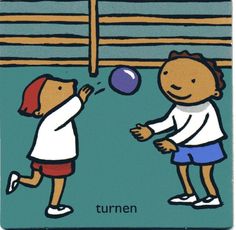 LOBewegen in je kot: kies maar een oefening uit die je leuk vindthttps://padlet.com/jufkatleenmeesterbram/bewegenistop